https://www.sciencedirect.com/science/article/abs/pii/S0921510723005536?via%3Dihub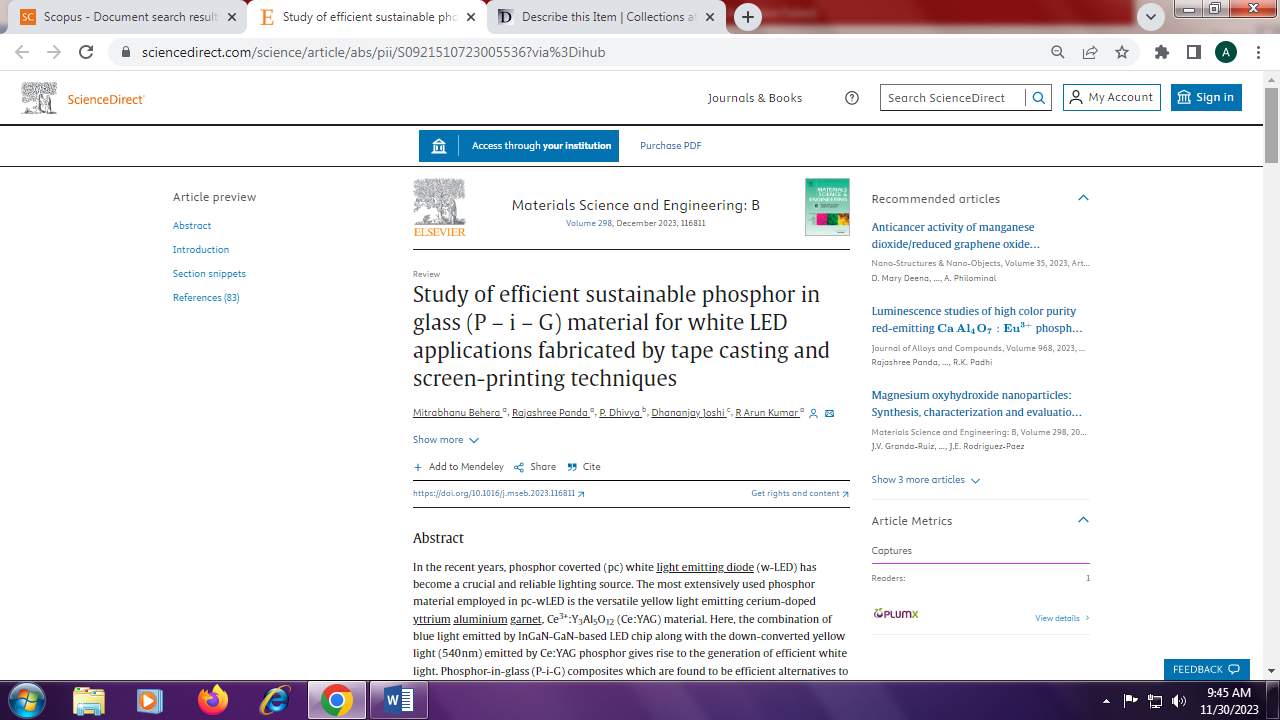 